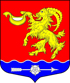 МЕСТНАЯ АДМИНИСТРАЦИЯ МУНИЦИПАЛЬНОГО ОБРАЗОВАНИЯ ГОРБУНКОВСКОЕ СЕЛЬСКОЕ ПОСЕЛЕНИЕ МУНИЦИПАЛЬНОГО ОБРАЗОВАНИЯ ЛОМОНОСОВСКОГО МУНИЦИПАЛЬНОГО РАЙОНА ЛЕНИНГРАДСКОЙ ОБЛАСТИПОСТАНОВЛЕНИЕот  10 августа 2021 года                                                                                           № 172 Об утверждении Положения о механизме оперативно-диспетчерского управления в системе теплоснабжения на территории муниципального образования Горбунковское сельское поселение В соответствии с Федеральным законом от 27.07.2010 г. №190-ФЗ «О теплоснабжении», приказом Министерства энергетики РФ от 12.03.2013 г. №103 «Об утверждении Правил оценки готовности к отопительному периоду», постановлением Правительства Ленинградской области от 19 июня 2008 г. № 177 «Об утверждении правил подготовки и проведения отопительного сезона в Ленинградской области»ПОСТАНОВЛЯЮ:1. Утвердить прилагаемое Положение о механизме оперативно-диспетчерского управления в системе теплоснабжения на территории муниципального образования Горбунковское сельское поселение (Приложение).2. Настоящее решение вступает в силу со дня его подписания и подлежит размещению на официальном сайте МО Горбунковское сельское поселение  по электронному адресу: www.gorbunki-lmr.ru.3. Контроль за исполнением настоящего постановления оставляю за собой.Положениео механизме оперативно-диспетчерского управления в системе теплоснабжения на территории муниципального образования Горбунковское сельское поселениеРаздел  I. Общие положения	1. Настоящее Положение определяет взаимодействие на территории муниципального образования Горбунковское сельское поселение (далее – Горбунковское сельское поселение) оперативно-диспетчерских служб теплоснабжающих организаций (далее также – ТСО), иных организаций, предприятий, учреждений (далее вместе именуются по тексту – организации) и потребителей тепловой энергии (далее также – потребители) по вопросам теплоснабжения.	Термины и понятия, применяемые в настоящем Положении, применяются в том же значении, что и в Федеральном законе от 27.07.2010 г. №190-ФЗ «О теплоснабжении», Правилах оценки готовности к отопительному периоду, утверждённых приказом Министерства энергетики РФ от 12.03.2013 г. №103.	2. Основной задачей ТСО является обеспечение устойчивой и бесперебойной работы тепловых сетей и систем теплопотребления, поддержание заданных режимов теплоснабжения, принятие оперативных мер по предупреждению, локализации и ликвидации аварий на теплоисточниках, тепловых сетях и системах теплопотребления.	3. Теплоснабжающие, теплосетевые организации, обеспечивающие теплоснабжение потребителей, должны иметь круглосуточно работающие оперативно-диспетчерские и аварийно-восстановительные службы. В теплоснабжающих и теплосетевых организациях, штатными расписаниями которых такие службы не предусмотрены, обязанности оперативного руководства возлагаются на лицо, определенное соответствующим локальным (правовым) актом организации.	4. Общую координацию действий оперативно-диспетчерских служб по эксплуатации локальной системы теплоснабжения осуществляет ТСО, по локализации и ликвидации аварийной ситуации – оперативно-диспетчерская служба или администрация той организации, в границах эксплуатационной ответственности которой возникла аварийная ситуация.	5. Для проведения работ по локализации и ликвидации аварий ТСО должна располагать необходимыми инструментами, механизмами, транспортом, передвижными сварочными установками, аварийным восполняемым запасом запорной арматуры и материалов. Объем аварийного запаса устанавливается в соответствии с действующими нормативами, место хранения определяется руководителем ТСО. Состав аварийно-восстановительных бригад, перечень машин и механизмов, приспособлений и материалов утверждается локальным актом  ТСО.	6. В случае значительных объемов работ, вызывающих длительные перерывы в теплоснабжении, администрация Кесовогорского района по согласованию привлекает к восстановительным работам муниципальные предприятия или организации иной формы собственности, индивидуальных предпринимателей.Раздел  II.Взаимодействие оперативно-диспетчерских и аварийно-восстановительных служб при возникновении и ликвидации аварий на источниках энергоснабжения, сетях и системах энергопотребления	7. При получении сообщения о возникновении аварии, отключении или ограничении тепло и энергоснабжения потребителей диспетчер ТСО принимает оперативные меры по обеспечению безопасности на месте аварии (ограждение, освещение, охрана и др.) и действует в соответствии с инструкцией по ликвидации аварийных ситуаций. При необходимости диспетчер организует оповещение главы местной администрации Горбунковского сельского поселения, курирующего соответствующую отрасль.	8. О возникновении аварийной ситуации, принятом решении по ее локализации и ликвидации диспетчер немедленно сообщает по имеющимся у него каналам связи руководству, диспетчерам организаций, которым необходимо изменить или прекратить работу своего оборудования и коммуникаций, диспетчерским службам потребителей.Также о возникновении аварийной ситуации и времени на восстановление теплоснабжения потребителей в обязательном порядке информируется Единая дежурно-диспетчерская служба администрации муниципального образования Ломоносовский муниципальный район (далее – ЕДДС Ломоносовского района).	9. Решение о введении режима ограничения или отключения тепловой энергии потребителей принимается руководством ТСО в установленном порядке по согласованию с местной администрацией муниципального образования Горбунковское сельское поселение (далее – местная администрация).	Команды об отключении и опорожнении систем теплоснабжения и теплопотребления проходят через соответствующие диспетчерские службы.	10. Отключение систем горячего водоснабжения и отопления, последующее заполнение и включение в работу производится силами оперативно-диспетчерских и аварийно-восстановительных служб собственников и пользователей зданий в соответствии с инструкцией, согласованной с ТСО.	11. В случае, когда в результате аварии создается угроза жизни людей, разрушения оборудования, коммуникаций или строений, диспетчеры ТСО отдают распоряжение на вывод из работы оборудования без согласования, но с обязательным немедленным извещением ЕДДС Ломоносовского района и потребителей (в случае необходимости) перед отключением и после завершения работ по выводу из работы аварийного тепломеханического оборудования или участков тепловых сетей.	12. Лицо, ответственное за ликвидацию аварии, обязано:	вызвать при необходимости через диспетчерские службы соответствующих представителей организаций, имеющих коммуникации, сооружения в месте аварии, согласовать с ними проведение земляных работ для ликвидации аварии;	организовать выполнение работ на подземных коммуникациях и обеспечивать безопасные условия производства работ;	информировать по завершении аварийно-восстановительных работ (или какого-либо этапа) соответствующие диспетчерские службы для восстановления рабочей схемы, заданных параметров теплоснабжения и подключения потребителей в соответствии с программой пуска.	13. Организации всех форм собственности, имеющие свои коммуникации или сооружения в месте возникновения аварии, обязаны направить своих представителей по вызову диспетчера ТСО для согласования условий производства работ по ликвидации аварии в течение 2-х часов в любое время суток.Раздел  III.Взаимодействие оперативно-диспетчерских служб при эксплуатации систем энергоснабжения	14. Ежедневно диспетчеры или иные уполномоченные лица ТСО осуществляют передачу ЕДДС Ломоносовского района оперативной информации о режимах работы теплоисточников и тепловых сетей, о корректировке режимов работы энергообъектов по фактической температуре и ветровому воздействию, об аварийных ситуациях на вышеперечисленных объектах, влияющих на нормальный режим работы системы теплоснабжения.	Местная администрация муниципального образования Горбунковское сельское поселение в лице главы поселения осуществляет контроль за соблюдением ТСО утвержденных режимов работы систем теплоснабжения.	15. Для подтверждения планового отключения (изменения параметров теплоносителя) потребителей диспетчерские службы ТСО подают заявку в ЕДДС Ломоносовского района и информируют потребителей за 5 дней до намеченных работ.	Планируемый вывод в ремонт оборудования, находящегося на балансе потребителей, производится с обязательным информированием местной администрации и ЕДДС Ломоносовского района за 10 дней до намеченных работ, а в случае аварии – немедленно.	16. При проведении плановых ремонтных работ на водозаборных сооружениях, которые приводят к ограничению или прекращению подачи холодной воды на теплоисточники, диспетчер организации, в ведении которой находятся данные водозаборные сооружения, должен за 10 дней сообщить диспетчеру ТСО, местной администрации и ЕДДС Ломоносовского района об этих отключениях с указанием сроков начала и окончания работ.	17. При проведении плановых или аварийно-восстановительных работ на электрических сетях и трансформаторных подстанциях, которые приводят к ограничению или прекращению подачи электрической энергии на объекты системы теплоснабжения, диспетчер организации, в ведении которой находятся данные электрические сети и трансформаторные подстанции, должен сообщать, соответственно, за 10 дней или немедленно диспетчеру ТСО и в местную администрацию об этих отключениях с указанием сроков начала и окончания работ.	18. В случаях понижения температуры наружного воздуха до значений, при которых на теплоисточниках системы теплоснабжения не хватает теплогенерирующих мощностей, диспетчер ТСО по согласованию с местной администрацией вводит ограничение отпуска тепловой энергии потребителям, одновременно извещая об этом ЕДДС Ломоносовского района.	19. Включение новых объектов производится в установленном порядке по разрешению Федеральной службы по экологическому, технологическому и атомному надзору (Ростехнадзхор) и ТСО с одновременным извещением ЕДДС Ломоносовского района.	20. Включение объектов, которые выводились в ремонт по заявке потребителей, производится по разрешению ТСО по просьбе ответственного лица потребителя, указанного в заявке. Раздел  IV. Техническая документация	21. Документами, определяющими взаимоотношения оперативно-диспетчерских служб ТСО, организаций и потребителей, являются:	настоящее Положение;	действующая нормативно-техническая документация по технике безопасности и эксплуатации теплогенерирующих установок, тепловых сетей и теплопотребляющих установок;	внутренние инструкции, касающиеся эксплуатации и техники безопасности этого оборудования, разработанные с учетом действующей нормативно-технической документации, и включающие детально разработанный оперативный план действий при авариях, ограничениях и отключениях потребителей при временном недостатке тепловой энергии, электрической мощности или топлива на источниках теплоснабжения.	К инструкциям должны быть приложены схемы возможных аварийных переключений, указан порядок отключения горячего водоснабжения и отопления, опорожнения тепловых сетей и систем теплопотребления зданий, последующего их заполнения и включения в работу при разработанных вариантах аварийных режимов, должна быть определена организация дежурств и действий персонала при усиленном и внерасчетном режимах теплоснабжения.	22. Конкретный перечень необходимой эксплуатационной документации в каждой ТСО и иной организации устанавливается руководством с учётом требований законодательства.И.о. Главы местной администрации   МО Горбунковское сельское поселение                                                                       П.А. РушУтверждено постановлением местной администрации МО Горбунковское сельское поселениеот 10 августа 2021 № 172